                                                    THÔNG BÁOV/v nhập liệu hồ sơ kết quả học kì I năm học 2018 - 2019  	Nhằm thực hiện đúng thời gian hoàn thành CSDL giáo dục quốc gia năm học 2018 – 2019.	Để chuẩn bị cho công tác báo cáo Sở Giáo dục và Đào tạo   	Ban giám hiệu nhà trường đề nghị các đồng chí GVCN kết quả học tập rèn luyện của học sinh lên hệ thống cơ sở dữ liệu cụ thể	1. Nhập điểm trung bình các môn, trung bình trung các môn học kì I	2. Nhập xếp loại học lực, hạnh kiểm và danh hiệu thi đua kì I	3. Thời gian hoàn thành trước ngày 04/01/2019    	Yêu cầu các đồng chí GVCN nghiêm túc thực hiện theo đúng thời gian quy định                                                                                    HIỆU TRƯỞNG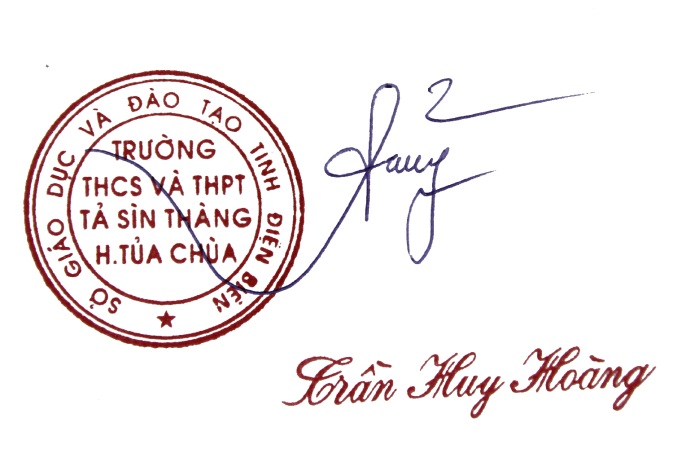 HƯỚNG DẪN NHẬP LIỆU HỒ SƠNhập điểm B1. Giáo viên dùng tài khoản được cấp truy cập vào hệ thống như nhập thông tin giáo viên. B2: Chọn Cấp 2 với THCS , Cấp 3 với THPTB3: Vào mục 4 chọn 4.3 Nhập kết quả học tập, rèn luyện -> 4.3.1 Nhập kết quả học tập, rèn luyện của học sinh sau đó nhập từng học sinh một  sau đó bấm cập nhậtNhập khen thưởng, kỉ luật- GVCN căn cứ vào kết quả khen thưởng và kỉ luật học kì 1  nhập các nội dung trên ( giải thưởng tính từ cấp huyện trở lên, khen thưởng, kỉ luật tính từ HSTT, nhận xét học kì 1, số ngày nghỉ)Mục 4.4 -> 4.4.1, mục 4.4.2Yêu cầu các đồng chí nghiên cứu kĩ và làm đúng quy trình và tránh những sai sót không đáng có do không cẩn thận.          Mọi thắc mắc liên hệ đồng chí Huyên SĐT 0962 529 296SỞ GIÁO DỤC VÀ ĐÀO TẠOTRƯỜNG THCS-THPT TẢ SÌN THÀNGCỘNG HÒA XÃ HỘI CHỦ NGHĨA VIỆT NAMĐộc lập - Tự do - Hạnh phúcTủa Chùa, ngày 28 tháng 12 năm 2018